  LAN de DéveloppementSuite aux travaux des chantiers lors de la rencontre d’orientation du 31 mai 2011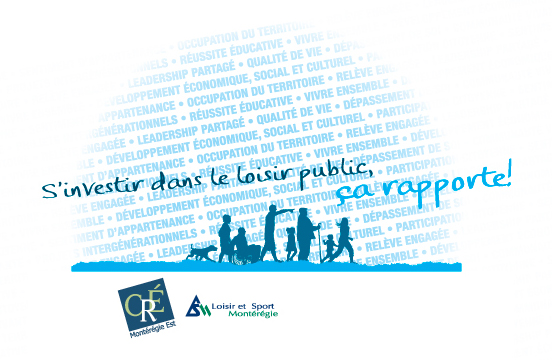 Version finale adoptée par le  Conseil d’administrationde Loisir et Sport Montérégie le 29 septembre 2011TABLE DES MATIÈRES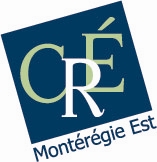 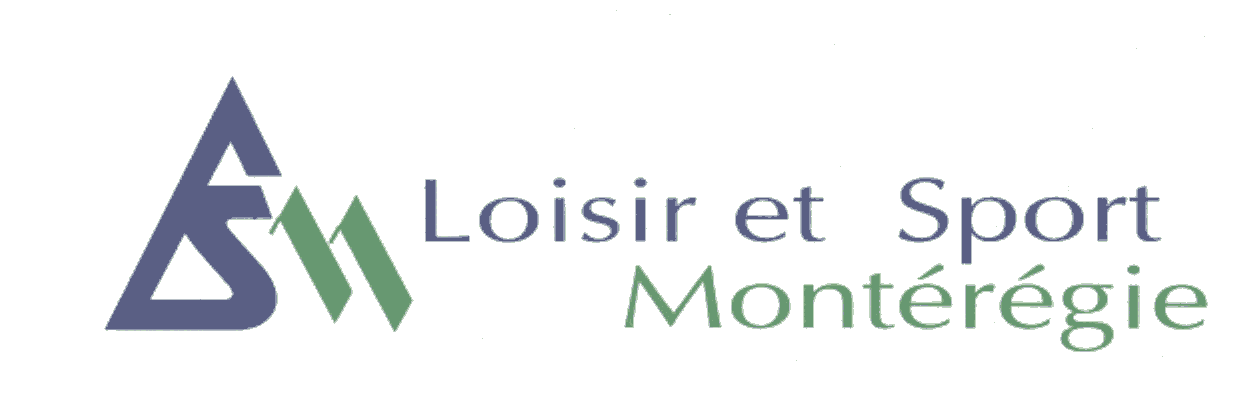 Le contexte et les enjeux1. 	Un plan intégré, une perspective de développement durable	7	1.1	La vision de la Montérégie Est : un développement intégré et durable	7	1.2	Le loisir public et associatif intégré aux pratiques de développement régional	8	1.2.1	La mission	8	1.2.2	Les valeurs	8	1.2.3	L’intégration à la région (santé, décrochage, appartenance, etc.)	8	1.3	Le développement du loisir en Montérégie 	10	1.4	Le contexte politique : des ententes qui tissent la toile politique du plan 	10Le plan1.	La vision et les fondements  du plan	12	1.1	La philosophie, les rôles et les responsabilités de la mise en œuvre	12	1.1.1	Au plan régional 	13	1.1.2	Au plan local	132.	La démarche d’élaboration du plan 	15	2.1	La résolution de problèmes structurants 	15	2.2	La mobilisation des acteurs 	163.	Le contexte et les défis en loisir 	17	3.1	Les changements démographiques : vieillissement et nouveaux besoins, nouveau baby-boom et pression des jeunes 	17	3.2	Le changement dans le temps libre disponible et conciliation famille-loisir-travail et nouvelles façons de vivre le loisir : les familles vivent leur loisir en famille aux heuresfavorables, les personnes âgées le font de jour 	18	3.3	Le changement dans les pratiques de loisir : plus de pratique libre 	18	3.4	Les changements dans l’engagement bénévole et citoyen 	19	3.5	Le vieillissement des infrastructures publiques en loisir et sport 	204.	Les cibles stratégiques à atteindre 	21	4.1	Les problèmes ciblés 	21	4.2	Le caractère stratégique et urgent des problèmes ciblés 	22	4.3	Les impacts recherchés 	23Le traitement des problèmes1.	Le renouvellement du bénévolat 	24	1.1	Les perspectives générales : des changements radicaux en bénévolat 	24	1.2	Les constats des caucus et du chantier 	25	1.3	Les orientations pour le développement de l’engagement bénévole 	26	1.4	Le programme d’action régionale pour valoriser et promouvoir publiquement le bénévolat et améliorer les compétences des organisations et des administrations 	262.	L’intervention auprès des adolescents touchant leur participation	au loisir 	28	2.1	Les perspectives générales : flexibilité, soutien et encadrement particulier auprès des jeunes 	29	2.2	Les constats des caucus et du chantier 	30	2.3	Les orientations pour améliorer la participation des jeunes 	313.	Le renouvellement des infrasctructures 	33	3.1	Les perspectives générales : entrevoir le renouvellement du parc d’infrastructures à la lumière des nouvelles pratiques 	33	3.2	Les constats des caucus et du chantier 	34	3.3	Une orientation pour améliorer la connaissance et les besoins en infrastructure 	34	3.4	Un programme d’action régionale d’exploration de la mise en commun 	354.	La consolidation de l’organisation en milieu rural 	36	4.1	Les perspectives générales : en milieu rural, il faut un modèle différent des milieux urbains 	36	4.2	Un ingrédient de base : un leadership mobilisateur 	36	4.3	Les constats des caucus et du chantier 	38	4.4	Les orientations pour un modèle rural caractérisé par la mobilisation 	395.	L’accessibilité et réponse aux nouveaux besoins 	40	5.1	Les perspectives générales : des adaptations urgentes et nécessaires 	40	5.2	Les constats du chantier 	41	5.3	Les orientations pour l’action 	42La mise en œuvre du planUne infrastructure de réalisation : chantier et comités locaux 	43Un soutien et leadership : LSM, CRÉ, 	43Un cheminement critique 	43Annexe: feuilles synthese du plan d'action régionalLe contexte et les enjeuxUn plan intégré, une perspective de développement durableLa vision de  : un développement intégré et durableÀ la suite de consultations publiques,  a développé un projet de région novateur, basé sur la création de synergies entre les ressources économiques, sociales et environnementales du milieu, au profit du cadre de vie de la population.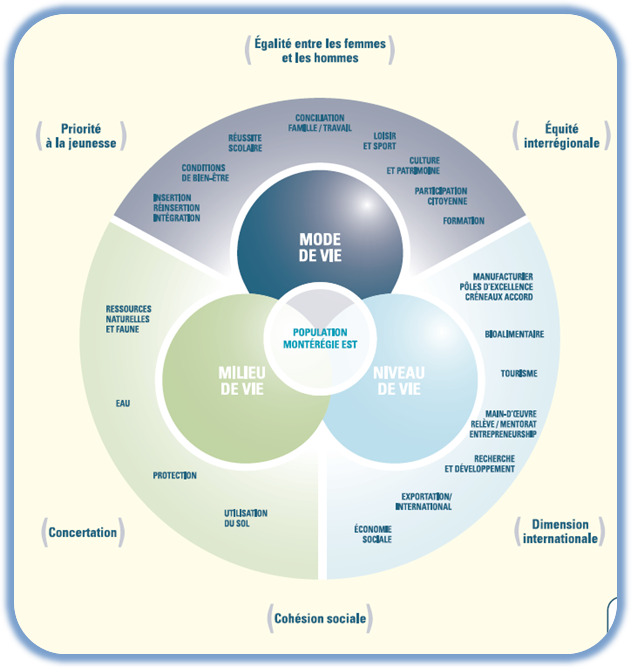 Ce projet de région est représenté par une forme sphérique qui illustre lindissociabilité des concepts liés au développement durable, ainsi que limportance des interrelations. Il sagit en fait dune approche en continu qui vise léquilibre entre lutilisation des ressources et la qualité de vie de la population.  En conjuguant des expertises provenant de différents secteurs dintervention,  Montérégie Est concrétise la vision intégrée du développement régional. On assiste à la disparition graduelle de lintervention en silos grâce à la concertation des acteurs du milieu.Les élus, la société civile et léquipe qui composent  sont convaincus quen travaillant de façon plus globale, ils arriveront à une optimisation du potentiel de développement de  résultats de leurs actions auront ainsi un impact plus grand sur le bien-être de la population.Le loisir public et associatif intégré aux pratiques de développement régional et durableLa société, l’économie et la culture de la région changent et posent des défis aux acteurs du loisir en Montérégie Est à l’instar de la plupart des régions du Québec. Relever ces défis pour mieux remplir la mission du loisir public et associatif constitue sans doute la raison d’être du présent plan de développement. Il est important de distinguer le loisir public des autres formes que sont le loisir commercial et le cocooning ou loisir privé.En effet le loisir public est caractérisé par une mission, des valeurs et un mandat d’utilité sociale. Le loisir public doit être utile aux personnes et aux collectivitésLa missionRendre accessibles aux personnes les conditions d’une expérience de loisir satisfaisante et procurer à la collectivité les bénéfices du loisir recherchés selon les priorités du milieu.Les valeursEn réseau de partenaires, il offre une gamme d’expériences culturelles, sociales, sportives et physiques, naturelles et urbaines, ludiques et reposantes qui soient variées, accessibles, sécuritaires, de qualité, réparties équitablement sur le territoire et adaptées aux attentes et caractéristiques des citoyens.Le fait de travailler en réseau constitue une garantie de respect des principes du développement social durable, puisqu’il y a mobilisation et engagement de la collectivité.L’intégration à la région (santé, décrochage, appartenance, etc.)Le champ du loisir répond à des aspirations et des besoins sociaux et individuels. Socialement, il influence la santé, la qualité de vie, le capital social des communautés et l’intégration sociale des individus (jeunes, immigrants, etc.) et des groupes. Il contribue au développement des personnes, de la communauté et de l’économie dans une perspective de développement durable.Actuellement, la société lui demande de contribuer au développement de la santé, de la qualité de vie, du sentiment d’appartenance, de la socialisation et de la participation sociale des citoyens et de faciliter l’intégration sociale des plus démunis.  Le loisir public et civil contribue à l’éducation et à l’intégration du plus grand nombre de citoyens, dont les plus démunis, par la participation sociale.En effet, la participation citoyenne, le bénévolat et les associations, la concertation des acteurs et l’offre d’expériences conviviales de loisir facilitent le développement de communautés et de villes durables et satisfaits aux  critères reconnus du développement durable. Développer le loisir, qu’il soit sportif, culturel, de plein air, social ou scientifique, c’est y mobiliser des milliers de bénévoles et permettre à la population de vivre avec qualité, de développer son sentiment d’appartenance à la communauté, de « bouger » et de rencontrer d’autres personnes favorisant ainsi leur santé physique et sociale. En cette période de difficultés économiques et de rareté de la main d’œuvre, nul doute que la qualité de vie est un fort facteur d’attraction des familles et de localisation industrielle et commerciale, donc de développement économique.Parce que le loisir rapproche les personnes du milieu naturel (le plein air étant l’activité en plus grande croissance), il peut augmenter la conscience environnementale. Parce que la pratique de loisir est généralement le fruit de l’initiative et de l’engagement personnels et favorise la participation sociale, il est un moment fort de l’intégration sociale autant des nouveaux arrivants que des « décrocheurs ».Pour ces raisons, le présent plan affirme d’emblée que le loisir, qu’il soit social, culturel, sportif, de plein air ou en activités physiques, favorise la solution intégrée de plusieurs enjeux régionaux, notamment les enjeux liés au cadre et au mode de vie, identifiés lors des consultations en vue de l’élaboration du plan quinquennal de développement durable dans les 9 MRC de la Montérégie Est et actualisés au cours des années subséquentes. Dès lors, en loisir public et associatif, choisir des priorités d’action, c’est tenir compte des impacts sociaux, culturels et économiques. Dans ce contexte, le plan de développement en loisir doit s’intégrer à une vision d’ensemble du développement de la Montérégie Est. Particulièrement, il se préoccupe des effets du loisir sur les autres dimensions du développement et inversement. Concrètement, le plan de développement en loisir  doit s’intégrer au plan régional et ses actions locales correspondre aux priorités des collectivités locales. Sa démarche d’élaboration, et celle de sa mise en œuvre s’inscrivent dans une perspective de développement durable.Le développement du loisir en MontérégieLoisir et Sport Montérégie (LSM) est le mandataire du gouvernement du Québec en matière de loisir et de sport en Montérégie. LSM a, entres autres , le mandat de susciter la concertation des acteurs et de préparer un plan de développement du loisir et du sport sur le territoire de la Montérégie.La constitution récente en Montérégie des trois territoires de CRÉ représente une opportunité de doter les acteurs, notamment les élus municipaux et les partenaires du loisir et du sport sur chacun des territoires de CRÉ, d’une véritable stratégie de développement intégrée du loisir et du sport qui, tout en considérant le plan de développement identifié par LSM, correspondra aux dynamiques et préoccupations des acteurs et partenaires au sein des territoires de municipalités locales et des territoires supra-locaux des MRC, sous-régionaux de CRÉ et des territoires de développement sportif.Le contexte politique : des ententes qui tissent la toile politique du planDans la perspective d’une action intégrée et porteuse de pratiques durables, un certain nombre d’ententes et de démarches entreprises dans la région depuis les dernières années éclairent et orientent  la démarche qui a mené au plan. En 2007, la Conférence régionale des élus de la Montérégie Est confiait à Loisir et Sport Montérégie les responsabilités relatives à la mission régionale en loisir et en sport sur son territoire. Outre la mission régionale en loisir et en sport, la CRE de la Montérégie Est confiait à LSM le mandat de soutenir la mise en place d’une structure de concertation à l’échelle du territoire de la CRÉ, laquelle prenait la forme d’une Commission Loisir et Sport composée de représentant du secteur municipal, scolaire et associatif et de personnes représentant la CRÉ.Par sa composition, la Commission agit à titre de carrefour des secteurs associatif, municipal, scolaire, des niveaux régional et local, de la Conférence régionale des élus et de Loisir et Sport Montérégie.Compte tenu que le territoire des Conférences régionales des élus constitue la plateforme de concertation régionale en loisir et en sport, en 2009 la Commission Loisir et Sport Montérégie Est proposa au C.A. de la CRÉ Montérégie Est, l’adoption d’une démarche de mobilisation intitulée «S’investir en loisir public ça rapporte». Cette dernière visait à obtenir le mandat d’élaborer et de mettre en œuvre un plan de développement intégré en loisir et en sport sur son territoire. Cette proposition reconnaissait du même coup la capacité du secteur du loisir à contribuer à la résolution d’enjeux régionaux reconnus par les MRC et la CRE de Montérégie Est.  D’autre part, la démarche proposée adhérait aux finalités de l’intervention publique régionale en matière de développement du loisir et du sport lesquelles sont issues de la Déclaration de Québec, adoptée lors du Congrès mondial du loisir qui a eu lieu à Québec en 2008 en présence de 4000 personnes provenant de 70 pays , à savoir :Contribuer à la qualité de vie et à la santé des personnes et de leur communauté tout autant qu’à leur développement social, économique et culturel.Contribuer au capital humain et social des communautés, essentiel à leur développement et à leur positionnement concurrentiel.Offrir un environnement propice à l’apprentissage et l’expérimentation de la participation publique, cœur de la vie démocratique.Le plan et la démarche qui a précédé à sa confection s’inscrivent dans la philosophie retenue par la Montérégie Est en matière de développement.  Dans cette perspective, le développement en loisir et en sport doit être intégré et son processus doit répondre aux conditions du développement durable.Le plan1. La vision et les fondemements du planLa démarche proposée vise à ce que les acteurs, notamment les élus municipaux et les partenaires du loisir et du sport, se dotent collectivement d’un cadre commun d’orientation et d’action de développement intégré du loisir et du sport. Ce cadre est axé sur les enjeux prioritaires et inclut un mécanisme de planification concertée des services et programmes régionaux dans les domaines du loisir dans le respect des caractéristiques des territoires, des niveaux d’intervention et des champs de compétence des acteurs.	La philosophie, les rôles et les responsabilités de la mise en œuvreIl importe d’insister sur le fait que le palier régional joue un rôle de pilote dans cette démarche par le développement d’une vision commune et cohérente relativement aux constats, aux orientations et aux actions pour chacun des problèmes, ainsi que par la concertation régionale et le soutien dans la solution des problèmes locaux. Quant au palier local, il élabore des solutions aux différents problèmes qui serviront de bancs d’essai permettant d’expérimenter des solutions innovatrices et de partager ces expériences.  En ce sens, la démarche régionale en loisir est un exemple concret de développement durable.La démarche adoptée, sa vision et son déploiement colorent profondément ce plan. Les actions qui y sont identifiées n’appartiennent pas à un seul acteur, mais bien à un ensemble d’acteurs qui interviennent  et interagissent de diverses façons et à différents niveaux. Si cette philosophie d’intervention a comme avantage de faciliter une approche intégrée et durable, elle présente le risque diluer les lieux et les groupes imputables de sa mise en œuvre. Voilà pourquoi il est primordial de bien définir les implications de l’engagement des uns et des autres au moment où ils adoptent le plan ou y adhèrent en initiant un projet qui met en œuvre une solution à l’un ou l’autre des problèmes auquel ce plan entend s’attaquer.Au plan régionalLes acteurs régionaux ont un double mandat de susciter des actions locales en regard de cinq problèmes au cœur du plan, ainsi que de soutenir et de développer la mobilisation mise en route par la démarche de planification.Le plan propose un ensemble de projets et de programmes qui entendent essentiellement soutenir les initiatives des communautés locales. Ces projets peuvent être classés en deux groupes :Ceux qui soutiennent des initiatives à titre de partenaires (financement, expertise, tables de co-opération) d’actions locales en cours et identifiées dans le plan.Ceux qui sont orientés vers la mise en route de projets locaux non encore identifiés mais devant répondre à l’un ou l’autre des problèmes au centre du plan.Au plan localEn adoptant le plan par territoire de MRC, les caucus locaux s’engagent par résolution :à soutenir les projets locaux selon des modalités à définir au cas par cas et à s’assurer du partage régional de leur expérience et de leurs expérimentations.à servir d’incubateurs ou de promoteurs de projets de solution de l’un ou l’autre des problèmes au cœur du plan;à interagir avec les porteurs des projets régionaux et la Commission  pour réaliser les deux mandats précédents.•CRÉ & LSM: mandat et engagement conventionnésLa démarche d’élaboration du planConcrètement, la démarche s’appuie sur la mobilisation, l’engagement et l’interaction de tous les niveaux régionaux et locaux  dans une perspective où le développement appartient au milieu de façon à répondre à ses besoins.La résolution de problèmes structurantsLa construction du plan de développement en loisir s’est échelonnée sur une période de près de trois ans. Essentiellement la démarche a emprunté la logique de résolution de problème, allant de l’identification et de l’analyse des problèmes à l’identification puis au choix des stratégies et des axes de solutions. Par la suite, des programmes et des projets ont été élaborés autant au plan régional que local. Certains de ces projets ont atteint le stade du plan d’affaires, d’autre le feront durant la première année de mise en œuvre du plan. D’autres, encore, viendront se greffer aux stratégies et axes de solutions. En d’autres termes, le plan proposé est le portrait d’actions visant à solutionner les principaux problèmes identifiés en loisir en Montérégie Est. La mobilisation des acteursDans l’esprit du développement intégré et durable et sous le thème « S’investir en loisir, ça rapporte », la  démarche a mobilisé plusieurs centaines d’acteurs du loisir et leurs partenaires afin de dégager des pistes de solution et de susciter des engagements autour de cinq questions identifiées comme problématiques au cours d’une consultation préalable. De fait, elle a mobilisé plusieurs personnes, politiciennes et politiciens, professionnels, bénévoles et organisations partenaires du loisir public comme le milieu scolaire, celui de la santé et du développement local et a permis de mieux comprendre les enjeux, de cerner les pistes d’action et de proposer des solutions et mêmes des projets pour assurer que le réseau de services en loisir joue pleinement son rôle et optimise ses impacts en Montérégie Est .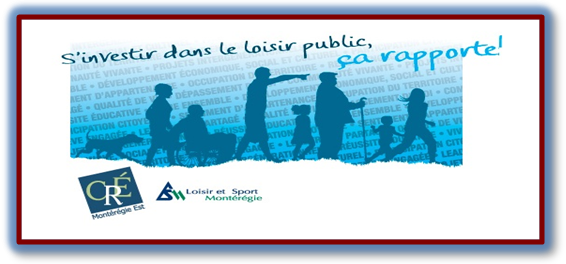 La démarche  a été pilotée par la Commission sport et loisir, supervisée et soutenue en coopération par Loisir et Sport Montérégie et la Conférence régionale des élus de la Montérégie Est et mise en œuvre par un comité organisateur.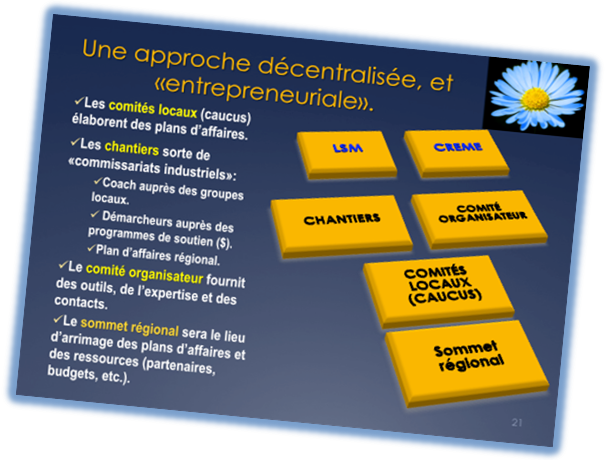 La mobilisation et la recherche de solutions étaient caractérisées  par une interaction entre les niveaux régional et local. Elle reposait sur des comités locaux animés par des leaders locaux, mis en œuvre dans les territoires de MRC  et portant sur l’un ou l’autre des problèmes selon les priorités locales.  Au plan régional, un chantier pour chacun des problèmes a servi de soutien aux comités locaux et a élaboré des projets de niveau régional, essentiellement destinés à soutenir les initiatives locales.Le contexte et les défis en loisirLe plan prend racine dans le diagnostic de la région et dans les moyens et les programmes mis en œuvre au cours des dernières années en loisir. Les changements démographiques : vieillissement et nouveaux besoins, nouveau baby-boom et pression des jeunes.La croissance du nombre d’aînés est inéluctable, les premiers « boomers » viennent de prendre leur retraite. Les aînés de demain, nés de la révolution tranquille, ne demanderont plus les mêmes services que leurs prédécesseurs. Ils seront physiquement et socialement plus actifs. Déjà, ils occupent les gymnases et les pistes, sauf que c’est pendant le jour. Les gymnases scolaires ne suffiront plus. Par ailleurs, comme ils vivront plus vieux, ils seront aussi plus nombreux, dans une dizaine d’années, à demander des services adaptés aux diverses pertes d’autonomies. Bref, si, dans le passé, les clubs de l’âge d’or ont correspondu à l’essentiel de la réponse aux besoins des aînés, dans le futur, c’est de l’ensemble de l’offre de service que les aînés seront preneurs.À l’autre bout de la pyramide démographique, le mini baby-boom et le fait que dans plus de 75% des familles les deux conjoints travaillent provoquent une demande croissante de services à la famille comme entité. Dans les familles actuelles, au prise avec les difficultés de conciliation famille-travail-loisir, on tend à valoriser le loisir en famille où parents et enfants jouent ensemble. Les terrains de soccer doivent devenir des places familiales qui permettent aux familles entières de considérer la partie d’un membre comme expérience durant laquelle les autres pourront vivre du loisir et rencontrer les voisins; même la partie terminée. Dans cet esprit, les constructeurs de modules de terrains de jeux travaillent à des produits qui permettront aux parents de jouer avec leurs enfants plutôt que de seulement les regarder.Le changement dans le temps libre disponible  et conciliation famille-loisir-travail et nouvelles façons de vivre le loisir : les familles vivent leur loisir en famille aux heures favorables, les personnes âgées le font de jour Selon Pronovost, il y a réduction du pourcentage de temps libre des Québécois en situation de travail et diminution de leur temps disponible.Au vu des études menées par Statistique Canada sur l’emploi du temps, un phénomène inattendu, voire inquiétant, s’est produit à la fin du siècle dernier et au début du 21e : l’accroissement du temps de travail et  le déclin du temps libre. (…)Pour ce qui est du temps de travail, après une diminution régulière jusqu’au milieu de la dernière décennie, dans la lignée d’une tendance à la réduction du temps de travail quasi séculaire, la durée de celui-ci s’est maintenant accrue au point que les gains des vingt dernières années ont pratiquement été effacés d’un seul trait. .Entre 1980 et 2005, le temps que les parents passaient au travail a considérablement augmenté chez les familles ayant des enfants, principalement en raison de l'activité croissante des mères sur le marché du travail.On a besoin de services aux heures les plus accessibles, quand on est disponibles. Par exemple, le patinage libre familial doit être possible le samedi et le dimanche en après-midi, même s’il faut déplacer des parties de hockey mineur.Les exigences familiales et la priorité accordée par les parents et, souvent par les grands-parents, aux enfants limitent fréquemment l’engagement  bénévole ou la pratique de loisir sur une base régulière. Les heures sont plutôt disponibles en capsules et de façon intermittente.Le changement dans les pratiques de loisir : plus de pratique libreRecrudescence de l’activité physique et croissance du plein air, notamment par les multiples activités de circuits, de pistes et sentiers, réduction du sport d’équipe et structuré, chez les adultes, et montée fulgurante du loisir électronique. Voilà pour l’essentiel des tendances qui influencent la configuration du parc d’équipements et d’espaces de loisir.. Par ailleurs, et ce n’est pas négligeable quand on veut adapter l’offre de service en loisir pour l’ensemble de la population, il est clair que la pratique libre domine le loisir organisé. On désire pratiquer son loisir quand on veut, avec qui on veut et, dans une certaine mesure, comme on veut. Notons que cette caractéristique favorise la diversité des façons d’approprier le loisir et, par conséquence, son accessibilité. La pratique libre n’empêche pas d’animer des sites de toutes les façons possibles. L’offre de service passe, alors, principalement, par l’aménagement de sites et d’environnements et davantage par une programmation d’événements. En pratique libre, l’animation fait partie des ambiances et du « coaching » plus que de l’encadrement de type normalisant. Dans ce contexte, on comprend que l’aménagement de lieux et de sites (parcs, pistes, espaces publics, espaces communautaires) est stratégique et centrale pour répondre aux besoins de la population et que l’animation des lieux remplacent l’animation des groupes.Ces aménagements doivent reposer d’abord sur la connaissance et le respect des pratiques multiples que vivront les personnes et ensuite seulement sur les normes de telle ou telle activité ou de telle ou telle fédération sportive. Par exemple, la popularité de l’activité physique a accru la demande pour des circuits, pistes et places publiques, exigeant de nouvelles infrastructures bien plus que pour des lieux de compétition. Les changements dans l’engagement bénévole et citoyenS’il fut un temps où les bénévoles pouvaient être pris pour acquis et compter sur leur loyauté à long terme, ce temps est révolu. Aujourd’hui, recruter des bénévoles, satisfaire leurs attentes et faire en sorte qu’ils aident l’organisation à atteindre ses objectifs demande des compétences nouvelles précises. Clairement, le bénévole « nouveau» n’a pas le même temps à donner et ne le donne pas de la même façon. Obligé à concilier famille et travail, il donne du temps sporadique au fil de sa disponibilité contrairement aux TLM (toujours les mêmes) qui sont là régulièrement, donnent plus de 78% de l’ensemble des heures, mais ne représentaient en 2007 que 25% des bénévoles.  Il y a deux modèles de temps donné. Le bénévole ne s’engage plus par obligation mais par choix personnel. Il recherche avant tout une expérience de qualité fondée sur le service et autant sur la qualité des relations sociales, le plaisir, la réussite et le sentiment d’être utile. Fini le bénévole qui souffre pour les autres. Les « boomers » et les jeunes demandent d’être plus présents aux décisions et de prendre plus d’initiatives. Le sondage fait voir que la majorité des adultes s’engage de leur propre initiative dans des groupes informels.  Ils choisissent une cause, un organisme parce qu’ils sentent  affinité et confiance, mais passent facilement d’un groupe à l’autre.Selon les caractéristiques du bénévolat nouveau, les professionnels doivent s’adapterAux formes variées de temps disponible et donné  (régulier et sporadique)Aux exigences d’implication dans les décisions des « boomers » et des jeunes.Aux bénévoles nouveaux qui doivent se sentir toucher personnellement pour s’engager et veulent une idée claire de la tâche qui sera la leur.Au désir des bénévoles de vivre une expérience  sociale, d’avoir plaisir et de se sentir utiles dans une ambiance harmonieuse et avoir les  moyens nécessaires pour réussir.À la société où les réseaux sociaux remplacent le territoire comme communauté d’appartenance et jouent un rôle déterminant dans la décision de chacun de s’engager.Le vieillissement des infrastructures publiques en loisir et sportAu Québec, le développement de la majorité des infrastructures a eu lieu durant les années 70’. C’est donc dire que plusieurs ont atteint la limite de leur durée de vie technique. Ainsi, plusieurs arénas voient leur compresseur faiblir, leurs coûts d’énergie gonfler et leurs aménagements obsolètes ou contraignant pour des usages plus diversifiés. Plusieurs équipements demandent une cure de rajeunissement. D’autres sont de moins en moins utilisés, il faut les abandonner ou les convertir pour d’autres usages. Par exemple des terrains de baseball sont déserts, alors que le soccer est en carence.D’autre part, la population et ses pratiques ont grandement changés et demandent des infrastructures nouvelles. D’où, sans doute, le besoin exprimé en Montérégie Est de revoir son parc d’infrastructure à la lumière de ces nouvelles pratiques. Les cibles stratégiques à atteindreLes problèmes ciblés En 2007-2008 une démarche de consultation du milieu a permis de cibler les problèmes suivants au cœur du système d’offre de services en loisir et sport.Le caractère stratégique et urgent des problèmes ciblésCes problèmes touchent des éléments essentiels situés au cœur du système de services en loisir et sport public. Les participants à l’enquête ont été clairs :Sans les bénévoles le système s’effondre parce que le temps des bénévoles vaut financièrement autant que  les sommes d’argent investies par les municipalités réunies et sans doute davantage en milieu rural.Sans les bénévoles, s’évaporent des bénéfices majeurs du loisir public dont le sentiment d’appartenance, l’intégration sociale et le renforcement du capital social des collectivités, facteur reconnu du positionnement concurrentiel des municipalités.Sans une formule originale de service en milieu rural qui mobilise les acteurs du milieu, on peut prévoir l’effondrement de l’offre de loisir et l’échec de l’occupation dynamique du territoire.Sans une réponse adaptée à la nature même des adolescents, le risque est grand qu’ils désertent, décrochent, alors qu’est largement démontrée la capacité du loisir de les intégrer à la société et à leur milieu et de lutter contre le décrochage scolaire. Il y va aussi du renouvellement du bénévolat en loisir.Sans une évaluation et une mise à jour des infrastructures (espaces et bâtiments) et sans une nouvelle façon de coopérer dans leur développement et leur gestion, le risque est grand que plusieurs municipalités rurales ne puissent plus offrir de telles infrastructures ou que les infrastructures actuelles soient ingérables parce que trop vieilles, énergivores et encore, inadaptées aux besoins actuels. Enfin, les nouveaux besoins resteront insatisfaits.Sans des efforts pour adapter les services à la population vieillissante, aux familles au prise avec un manque de temps, aux nouveaux arrivants et aux personnes financièrement démunies, la notion de service public qui caractérise les organisations de loisir et sport de la région s’en trouvera  affaiblie.La majorité des enfants handicapés n’ont pas accès aux camps de jour municipaux. (23 % des enfants sans handicap fréquentent les camps de jour, contre 5,54 % des enfants handicapés en Montérégie.). Le service des camps de jour est souvent un des seuls services publiques offerts aux jeunes handicapés par leur municipalité.Les impacts recherchésUne organisation du loisir qui exerce un rôle reconnu et planifié de développement des communautés en mobilisant les personnes (bénévolat), en stimulant la qualité de vie (adaptation aux changements démographiques et infrastructures afférentes) et en offrant un lieu privilégié d’intégration à la collectivité (accessibilité, participation des adolescents).Une accessibilité au loisir et la reconnaissance du droit au loisir.Une maîtrise d’œuvre du loisir public et civil exercée au niveau le plus près du citoyen, soit celui de sa communauté locale, son organisation civile et sa municipalité ; les autres niveaux offrant des lieux d’expertise, de coopération et de représentation.Un développement des communautés locales qui tient compte des particularités de chacune et qui est fondé sur leur prise en charge.La mise en commun de toutes les ressources dont disposent les communautés locales et régionales.Une vision «population» et une action concertée à l’échelle des communautés entre les acteurs et partenaires des milieux scolaires, municipaux, civils, associatifs, communautaires, des institutions de santé et services sociaux, de développement local.Le traitement des problèmesLe renouvellement du bénévolatLes perspectives générales : des changements radicaux en bénévolatLa recension des recherches  met en lumière le fait que le bénévolat subit un changement radical découlant des transformations des valeurs et du temps disponible dans la société. Ce changement est radical parce qu’il affecte les racines mêmes du bénévolat, soit : le temps disponible / donné, les valeurs et les attentes motivant les bénévoles de même que leur communauté d’appartenanceSelon la recherche québécoise, les gestionnaires doivent prendre acte et composer avec la multiplicité des pratiques en bénévolat. Ils devront adapter tâches et horaires et faire preuve de souplesse avec les bénévoles « intermittents ». Ils devront créer les conditions qui assurent aux bénévoles (nouveaux et traditionnels) une expérience satisfaisante et de qualité. Enfin, ils devront démontrer l’affinité et la proximité de la cause qu’ils servent avec les réseaux, les communautés et les individus. On souhaite de la souplesse par le recours régulier à Internet  (85,6%) et une clarté accrue des attentes envers les bénévoles (85,4). On a principalement affirmé que le recrutement (82%), l’accueil (74%), la mise en réseau des bénévoles, la reconnaissance (67.6%), la définition des tâches (66.9%), le mentorat « coaching » (66,2%) et la communication interne (65,9%) constituaient les fonctions à développer. Sur un échelle de 1 à 10, on dit que l’animation de l’ambiance (7) dans laquelle œuvrent les bénévoles, l’information interne (7), le coaching 6.8) et la description des tâches (6.7) constituaient les principales compétences à développer.#En recrutement, il faut dorénavant être capable de mesurer la capacité d’une organisation d’attirer des bénévoles, avant de passer au recrutement proprement dit.Somme toute, le gestionnaire de bénévoles doit développer des compétences 1) en gouvernance des organisations, notamment assurer la participation des bénévoles, 2) dans les fonctions de recrutement, encadrement et soutien et 3) savoir communiquer avec la communauté pour assurer le caractère attrayant des organismes et la valorisation sociale du bénévolat. Au premier chef, le gestionnaire doit connaître les éléments qui façonnent le bénévole d’aujourd’hui dont la liberté e la gratuité de son engagement et sa volonté d’être utile sa collectivité tout en agissant dans un contexte social  stimulant et agréable.Le Net et Werquin proposent cinq composantes du bénévolat que sont l’engagement, la liberté, l’acte sans but lucratif, l’appartenance à un groupe et la poursuite de l’intérêt commun (Le Net & Werquin, 1985).Les constats des caucus et du chantierCaucus et chantier ont fait les trois constats suivants et ont  fourni des pistes d’action en fonction de chacun. :Les orientations pour le développement de l’engagement bénévoleLe programme d’action régionale pour  valoriser, promouvoir publiquement le bénévolat et améliorer les compétences des organisations et des administrations.L’intervention auprès des adolescents touchant leur participation au loisirLes perspectives générales : flexibilité, soutien et encadrement particulier auprès des jeunesDans la bouche des adultes, il est fréquent d’entendre le désir d’orienter les jeunes vers un but déterminer, comme l’activité physique ou le retour à l’école ou de solutionner un problème comme le vandalisme ou le flânage. Bref, intervenir auprès des jeunes, c’est corriger une situation intolérable.Par ailleurs, on peut aussi vouloir tout simplement permettre aux jeunes adolescents de profiter d’un environnement favorable pour passer au travers l’adolescence, une période de transition, de développement et de turbulence, de façon à mieux se connaître et à s’intégrer positivement dans la société.Dans le premier cas, on cherche une approche qui permette aux jeunes de se conformer à des valeurs et des prescriptions de la société. Dans le second, l’intervention est fondée sur la connaissance de la nature de l’adolescence et des adolescents et se fonde sur une adaptation de l’intervention aux jeunes.Les deux approches sont en quelque sorte complémentaires plus qu’opposées. Il est bien évident que des mesures de police ou des affiches qui défendent de flâner ne font que déplacer les problèmes. Par ailleurs si les jeunes ne font que vivre leur adolescence en flânant, ils seront les premiers à se plaindre de la « platitude » de la vie et de leur milieu. Pas fameux pour la relève, Par ailleurs, il se peut que le flânage ne soit pas nécessairement négatif ni un tremplin vers des problématiques sociales plus graves. Il faut déterminer si les jeunes flânent par choix ou plutôt par absence de choix. Dans la deuxième optique, il est souhaitable d’intervenir.  D’ailleurs, les données d’études auprès des jeunes montrent clairement le paradoxe. Ainsi, une étude du service de loisir de ville de Laval révèle que les jeunes déplorent à la fois le manque d’encadrement et de suivi et de la supervision trop stricte ou sévère ou les exigences trop élevées. Ils parlent de leur crainte que leurs opinions ne soient pas écoutées des adultes. Les adolescents se plaignent du peu de soutien et de souplesse des adultes et s’attendent à ce que ces derniers proposent des projets, les incitent à s’engager et les encadrent bien. Bref, on veut un cadre clair, mais de la marge de manœuvre.Dans le cadre du présent plan, il faudra être clair sur la perspective principale qu’on souhaite envisager :Régler les problèmes causés par les jeunes.Adapter l’offre et les moyens à la nature des jeunesDans une étude de Loisir et Sport Montérégie, le message est clair : les jeunes veulent être responsables et propriétaires de leurs activités récréatives et sociales dans leur communauté au sens large soit l'école, la municipalité, les associations de loisir et de sport.Ils ont expliqué qu’ils préfèrent une structure moins formelle, mais qu’ils ont besoin de rôles et de responsabilités clairement définis.Accueillir les jeunes demande donc une grande flexibilité, un soutien et un encadrement particuliers, ce qui représente un investissement en temps Les jeunes ont en effet une vie spécifique que l'on doit prendre en compte. D’où le besoin de bien comprendre la nature même de l’adolescence.En Montérégie Est, la consultation de 2007 conclut  que la participation des jeunes au loisir présente :Une difficulté à les rejoindre / les intéresser Une inadéquation entre l'offre et la demandeUn manque de connaissance des besoins et des façons de faire auprès d'eux Un manque de communication, concertation et de coordination entre les acteursUn manque de vision et de cohésion entre les acteurs De ce diagnostic, un problème important émerge : l’inadéquation de l’offre à la demande des jeunes.Les constats des caucus et du chantier Le chantier et les caucus qui se sont penchés sur la question, ont fait quelques constats et ont donné quelques pistes  qui orientent autant ce qu’il faut faire que comment il faut le faire.Les orientations pour améliorer la participation des jeunesLe programme d’action régionale pour sensibiliser les plus jeunes à la communauté et encourager activement les initiatives des adolescentsLe renouvellement des infrastructuresLes perspectives générales : entrevoir le renouvellement du parc d’infrastructures à la lumière des nouvelles pratiquesComme les autres infrastructures publiques, les infrastructures de loisir et de sport arrivent massivement à maturité : la plupart ont été construites durant les années 60 et 70.Par ailleurs, de nouveaux besoins  en loisir appellent de nouvelles installations.Seuls, plusieurs milieux peinent à répondre à la demande de la population et à opérer ou développer des infrastructures.Il y a des critères généralement admis pour évaluer et choisir les infrastructures dont la variété, l’accessibilité, la sécurité, la satisfaction des attentes des usagers et la répartition. Ces critères permettent de tirer des conclusions et d’établir un plan d’action dans la perspective de l’objectif même du projet en Montérégie Est qui est d’adapter et de renouveler les infrastructures de loisir et de sport en regard de la capacité de dépenser du secteur public et des nouveaux besoins de la population. Voilà donc les critères :Pertinence face aux attentes de la population et aux ressources actuelles.De qualité  et sécurité. De diversité.D’accessibilité.De répartition équitable sur le territoire.De faisabilité financière et politique.Des modes de développement et de gestion dans un contexte où il est de plus en plus difficile d’agir seul sur l’ensemble des infrastructures.Les constats des caucus et du chantierUne orientation pour améliorer la connaissance et les besoins en infrastructureAu plan des moyens d’action, il importe de se doter d’une connaissance objective des ressources et des besoins en matière d’infrastructures et de convenir de moyens de coopération intermunicipale et scolaire qui permettent d’atteindre les masses critiques d’usagers nécessaires à la viabilité des infrastructures et qui soient équitables pour les partenaires. À terme, on vise le développement d’un plan commun de développement, de mise à jour et de gestion des infrastructures de loisir (culturel, sportif, plein air et social)Un programme d’action régionale de mise en commun 4.  La consolidation de l’organisation en milieu rural4.1	Les perspectives générales : en milieu rural il faut un modèle différent des milieux urbains 38% de la population de la Montérégie Est, soit  231688 personnes, vit dans des villes de moins de 10,000 habitants.Les municipalités et les communautés rurales ne peuvent plus assumer, seules, le développement du loisir. Il y a obligation d’évaluer et d’adapter un modèle propre au milieu rural basé sur la mobilisation des communautés et la coopération inter communautés où la municipalité «partenaire» intervient pour faciliter et soutenir le milieu. L’évolution des modes de vie des familles en milieu rural n’est pas différente du milieu urbain, la nécessité des masses critiques oblige à faire différent en milieu rural.Le loisir est un outil de développement économique, social et culturel pour les communautés rurales. Il est une excellente façon d’occuper le territoire de façon dynamique et d’attirer et de retenir les familles. Le partenariat avec les citoyens, les institutions scolaires et de santé et services sociaux, les autres municipalités et avec le privé représente une piste reconnue d’action et de développement.La concertation inter municipale doit aller au-delà des irritants venus d’expériences passées qu’il faut éviterLes rôles entre les acteurs locaux et supra locaux ne sont pas toujours clairement définis et connues. La difficulté de légitimer et de créer une gouvernance du loisir au niveau supra locale est un réel obstacle à la communication et à la coopération inter municipale. 4.2	Un ingrédient de base : un leadership mobilisateurOn connaît déjà des conditions de base d’un milieu rural qui réussit à offrir à sa population des services en loisir et en vie communautaire. Les études auprès des villes qui ont réussi, ont démontré que le succès d’une initiative ou d’un projet passe d’abord par la passion, le leadership, l’énergie manifestés par des personnes d’exception (les champions) qui ont pu trouver des appuis dans leur milieu et à qui on aura « permis » de prendre en charge la réalisation du projet. En milieu rural, contrairement au milieu urbain, le maître d’œuvre n’east pas nécessairement la municipalité, il est toujours la communauté, sa société civile et ses institutions publiques (dont la municipalité). En milieu rural, on retrouve un territoire, des communautés, des organismes et une organisation municipale. Cette dernière est souvent l’expression et le reflet du leadership local. Tous les cas de succès reposent sur un leadership de personnes provenant d’un groupe ou l’autre (organisme de loisir, municipalité, CLD, CLSC, école), mais mobilisent tous les acteurs locaux. Alors, quel sera le rôle de la municipalité facilitatrice ? Au premier chef, la municipalité doit asseoir sa gouvernance sur le principe du « faire avec ». Considérant qu’elle reste souvent la seule institution locale des communautés, la municipalité détient un leadership fondamental, une capacité de rassemblement et, de plus en plus, un accès à des lieux décentralisés de décisions et d'affectation des ressources. Bref, la municipalité peut jouer un rôle décisif pour la réussite des projets pilotés par des leaders de qualité. La pérennité des projets, tout en nécessitant un fort leadership, repose autant sur la communauté.  Des conditions qui précèdent, on peut tirer le cadre de référence pour l’action qui suit.4.3	Les constats des caucus et du chantier4.4 Les orientations pour un modèle rural caractérisé par la mobilisation et la coopérationSoutenir une démarche de développement de la structure d’organisation du loisir fondée sur la mobilisation de tous et développer un modèle typiquement rural d’offre de service en loisir.5.	L’accessibilité et réponse aux nouveaux besoinsLes perspectives générales : des adaptations urgentes et nécessairesLes transformations démographiques  et sociales décrites précédemment affectent la Montérégie Est. Trois phénomènes interpellent l’offre de service en loisir qui devra nécessairement s’adapter pour demeurer accessible et répondre aux besoins :	1) des nombreux « boomers » qui arrivent à la retraite, 	2) du groupe des personnes du quatrième âge qui seront de plus en plus nombreux et	      bénéficieront d’une espérance de vie à la hausse; 	3) des familles qui, selon les études requièrent de plus en plus de vivre ses loisirs EN famille. Par ailleurs, il est de plus en plus convenu que le système de loisir public « échappe » une bonne partie des personnes (30%) vivant avec un revenu jugé en deçà du seuil de la pauvreté. On sait que l’inaccessibilité est a priori financière, mais on sait aussi qu’elle va bien au delà de cette dimension. Si inscrire son enfant au hockey représente un coût tout à fait prohibitif pour plusieurs familles, il n’est pas certain que l’argent soit la seule barrière. Il y a des barrières psychosociales et culturelles qui donnent l’impression que les gens ne se sentent pas chez eux dans certaines situations et certaines activités. Ainsi, il est fort à parier que si on donne un vélo à certaines personnes, elles ne seront jamais présentes sur les pistes cyclables pour autant. En somme, il y a lieu de se demander si l’offre de loisir faites aux personnes à faible revenu, souvent des familles monoparentales, est adaptée à leurs pratiques, à leur disponibilité et à leurs intérêts. Les jeunes handicapés sont aussi des citoyens à part entière qui ont le droit et le besoin, comme tous les autres jeunes de participer à des activités de loisir dans leur milieu de vie. La majorité des enfants handicapés n’ont pas accès aux camps de jour municipaux, souvent dû au manque de ressources financières disponibles ou octroyées par le corps public municipal pour les services d’accompagnement. Le manque d’accompagnateurs qualifiés ou formés ou de sites adaptés aux enfants handicapés limitent les possibilités d’intégration.Les constats du chantier Les orientations pour l’actionLa mise en œuvre du planUne Infrastructure de réalisation :				chantiers et comités locauxLes chantiers se transforment en sous-commissions thématiques de la commission loisir et sport, supervisent et rendent compte annuellement de l’avancement des projets régionaux et locauxLes comités locaux mettent en œuvre ou complètent les projets annoncés et, le cas échéant, entreprennent de nouveaux projets dans l’un des  cinq domaines touchés par ce planUn soutien et leadership : LSM et CRÉ LSM procède à un aménagement de son personnel pour se doter d’experts dans les domaines du plan sous sa maîtrise d’œuvre.La CRE demeure un partenaire actif tout au long de l’application et agit comme maître d’œuvre sur des volets qui mobilisent les maires avec le soutien expert de LSM.Un cheminement critiqueCe plan se déploie sur une période de trois ans au terme de laquelle on procède à une évaluation de résultats et à sa reconfiguration, le cas échéant, pour une période supplémentaire de deux ans.ANNEXEFeuilles synthèses des projets du plan